Slovenský klub chovateľov pudlov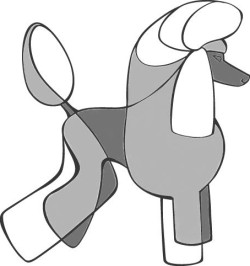 Žiadosť o vyhotovenie pripúšťacieho povolenia.Vyplnenú žiadosť pošlite elektronicky aspoň 6 týždňov pred krytím poradcovi chovu na adresu:hlavnyporadca@pudelklub.skPoplatok za vystavenie pripúšťacieho povolenia je 10 €. Expresné vydanie 20 €. Do správy pre príjmateľa napíšte meno suky.Platnosť pripúšťacieho povolenia je 6 mesiacov od vyhotovenia.V	dňapodpis majiteľa sukyMeno a chov. stanica suky:Meno a chov. stanica suky:Dátum narodenia:Číslo zápisu: SPKPDátum a miesto bonitácie:Dátum a miesto bonitácie:Predpokladaný termín krytia:Predpokladaný termín krytia:Dátum predchádzajúceho vrhu:Dátum predchádzajúceho vrhu:Názov chovateľskej stanice pre zápis šteniec:Názov chovateľskej stanice pre zápis šteniec:1. Meno psa – navrhovaného majiteľom suky:1. Meno psa – navrhovaného majiteľom suky:Dátum narodenia:Číslo zápisu:Meno a adresa majiteľa psa:Meno a adresa majiteľa psa:2. Meno psa – navrhovanéhomajiteľom suky:2. Meno psa – navrhovanéhomajiteľom suky:Dátum narodenia:Číslo zápisu:Meno a adresa majiteľa psa:Meno a adresa majiteľa psa:Doporučenie iných plemenných psov poradcom chovu:	áno	nieDoporučenie iných plemenných psov poradcom chovu:	áno	nieDátum prevodu poplatku na účet klubu:Dátum prevodu poplatku na účet klubu:Pri navrhovaní zahraničného psa priložte scan rodokmeňa, zdravotné vyšetrenia a potvrdenie o výške.Pri navrhovaní zahraničného psa priložte scan rodokmeňa, zdravotné vyšetrenia a potvrdenie o výške.